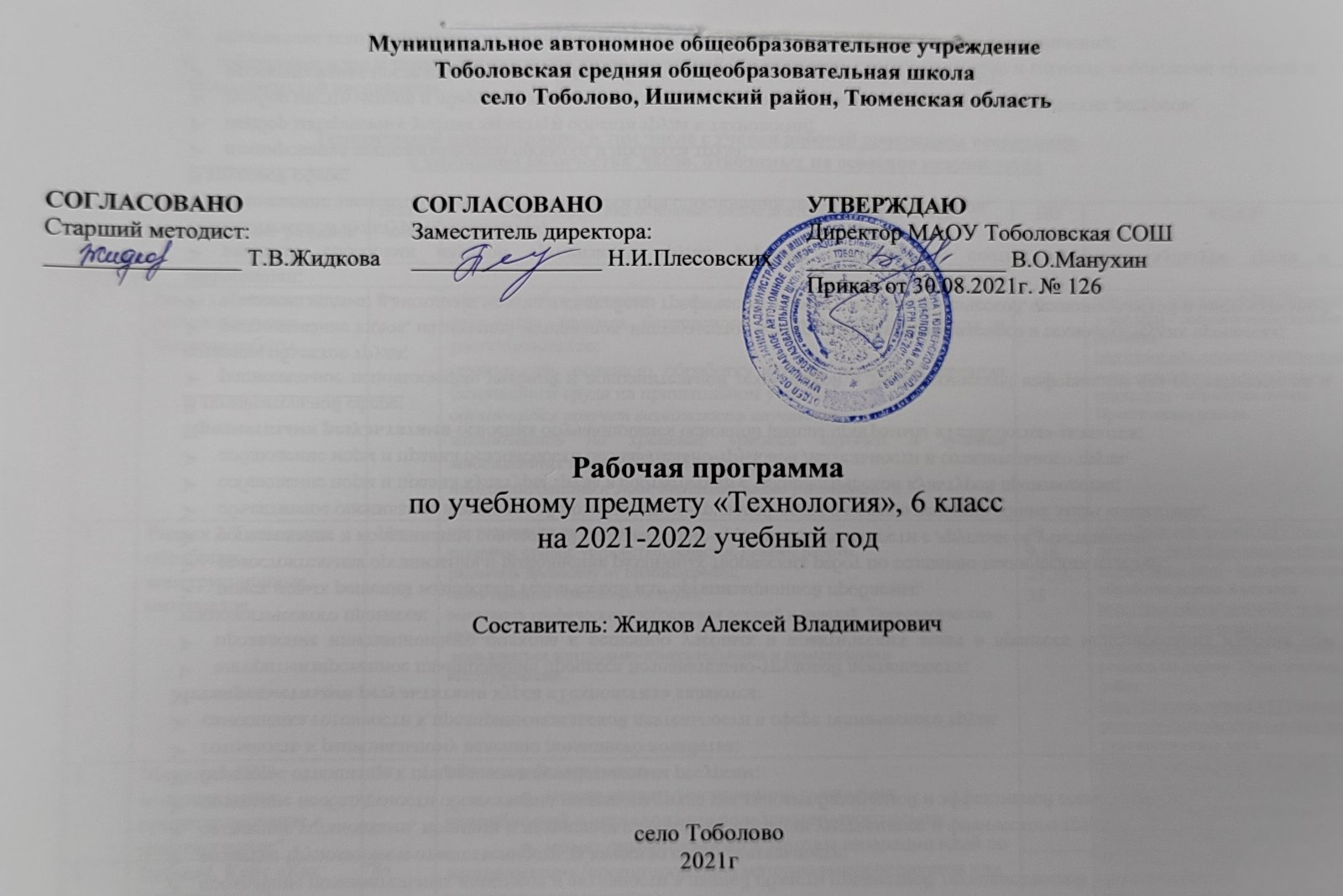 Планируемые результаты освоения учебного предмета «Технология»Личностными результатами освоения обучающимися основной школы курса «Технология» являются:проявление познавательных интересов и активности в данной области предметной технологической деятельности;развитие трудолюбия и ответственности за качество своей деятельности;овладение установками, нормами и правилами научной организации умственного и физического труда;осознание необходимости общественно полезного труда как условия безопасной и эффективной социализации;бережное отношение к природным и хозяйственным ресурсам;готовность к рациональному ведению домашнего хозяйства;самооценка готовности к предпринимательской деятельности в сфере технического труда.Метапредметными результатами курса «Технология» являются:алгоритмизированное планирование процесса познавательно-трудовой деятельности;проявление инновационного подхода к решению учебных и практических задач в процессе моделирования изделия или технологического процесса;поиск новых решений возникшей технической или организационной проблемы;самостоятельная организация и выполнение различных творческих работ по созданию технических изделий;согласование и координация совместной познавательно-трудовой деятельности с другими её участниками;объективное оценивание вклада своей познавательно-трудовой деятельности в решение общих задач коллектива;соблюдение норм и правил культуры труда в соответствии с технологической культурой производства;соблюдение норм и правил безопасности познавательно-трудовой деятельности и созидательного труда.Предметными результатами освоения обучающимися основной школы программы «Технология» являются:В познавательной сфере:рациональное использование учебной и дополнительной технической и технологической информации для проектирования и создания объектов труда;распознавание видов, назначения материалов, инструментов и оборудования, применяемого в технологических процессах;владение кодами и методами чтения и способами графического представления технической, технологической и инструктивной информации;владение способами научной организации труда, формами деятельности, соответствующими культуре труда и технологической культуре производства;применение элементов прикладной экономики при обосновании технологий и проектов.В трудовой сфере:планирование технологического процесса и процесса труда;подбор материалов с учётом характера объекта труда и технологии;подбор инструментов и оборудования с учётом требований технологии и материально-энергетических ресурсов;проектирование последовательности операций  и составление операционной карты работ;выполнение технологических операций с соблюдением установленных норм, стандартов и ограничений;соблюдение норм и правил безопасности труда, пожарной безопасности, правил санитарии и гигиены, соблюдение трудовой и технологической дисциплины.Тематическое планирование, в том числе с учетом рабочей программы воспитанияс указанием количества  часов, отводимых на освоение каждой темыПриложение к приказу от 30.08.2021 №126Календарно-тематическое планирование по технологии6 класс на 2021-2022 учебный годРабочая программа по технологии разработана в соответствии с Приказом Минобрнауки РФ от 17.12.2010 года № 1897 «Об утверждении федерального государственного образовательного стандарта основного общего образования»,  с учётом  программы по учебному предмету "Технология" 5-6 классы, под редакцией  А.Т. Тищенко, Н.В. Синица, М.: «Вентана – Граф», 2018 года и ориентирована на использование учебника "Технология" (Технология ведения дома) для 5-6 класса под редакцией  В.Д.Симоненко, Н.В. Синица, М.: «Вентана – Граф», 2018 г, который включён в федеральный перечень учебников, рекомендуемых к использованию при реализации имеющих государственную аккредитацию образовательных программ  основного общего образования.Согласно учебному плану школы на изучение предмета "Технология" в 6 классе отводится в объёме 68 часов, из расчета 2 часа в неделю.Составитель: Жидков А.В.№п/пНаименование  разделов и темВсегочасовХарактеристика основных видов деятельности учащихсяПВ Э(Ц)ОР6 класс6 класс6 класс6 класс6 класс6 класс1Раздел 1. Технологии растениеводства. Осенние работы.8чобучающийся научится:применять правила безопасного и рационального труда в растениеводстве;производить осеннюю обработку почвы, используя правила безопасного труда на пришкольном участке.обучающийся получит возможность научиться: закладывать на хранение урожай клубней и луковиц многолетних цветочных растений;подготавливать к зиме теплолюбивые растения.растения.http://fcior.edu.ru/card/20979/vostochnyy-sad.html - сельскохозяйственные растенияhttp://fcior.edu.ru/card/26808/vostochnyy-sad-prakticheskaya-tvorcheskaya-rabota.html - обработка почвы. Практическая работа2Раздел 2.Технология обработки конструкционных материалов.36чобучающиеся научатся:токарные станки: устройство, оснастка, приёмы работы. различать древесину от пиломатериала;знать правила безопасности труда;выполнять графические изображения деталей и изделий. Технологические карты; пользоваться контрольно-измерительными и разметочными инструментами.№ 9,16,23,33,35http://fcior.edu.ru/card/10317/narodnye-promysly-hudozhestvennaya-obrabotka-meha-i-kozhi.html - художественная обработка дерева и металлаhttp://fcior.edu.ru/card/4485/rezba-i-rospis-po-derevu-prakticheskaya-tvorcheskaya-rabota.html - Резьба и роспись по дереву. Практическая работhttp://fcior.edu.ru/card/4327/narodnye-promysly-hudozhestvennye-laki.html - художественные лаки.3Модуль3. "3D-моделирование, прототипирование и макетирование"8чобучающийся научится:может назвать инструменты выявления потребностей и исследования пользовательского опыта;может охарактеризовать методы генерации идей по модернизации/проектированию материальных продуктов или технологических систем;умеет разделять технологический процесс на последовательность действий; получил опыт выделения задач из поставленной цели по разработке продукта;получил и проанализировал опыт разработки, моделирования и изготовления оригинальных конструкций (материального продукта) по готовому заданию, включая поиск вариантов (альтернативные решения), отбор решений, проектирование и конструирование с учетом заданных свойств.http://fcior.edu.ru/card/26807/sozdanie-otkrytki-iz-bumazhnyh-lent.html - моделированиеhttp://fcior.edu.ru/card/6999/vidy-perepleteniy.html - макетированиеhttp://fcior.edu.ru/card/4332/vidy-perepleteniy-praktika-1.html - виды механизмов Практика .4Раздел4. Кейс «Как это устроено?»8чобучающийся научится:может назвать инструменты выявления потребностей и исследования пользовательского опыта;может охарактеризовать методы генерации идей по модернизации/проектированию материальных продуктов или технологических систем;умеет разделять технологический процесс на последовательность действий; получил опыт выделения задач из поставленной цели по разработке продукта;получил и проанализировал опыт разработки, моделирования и изготовления оригинальных конструкций (материального продукта) по готовому заданию, включая поиск вариантов (альтернативные решения), отбор решений, проектирование и конструирование с учетом заданных свойств.http://fcior.edu.ru/card/26807/sozdanie-otkrytki-iz-bumazhnyh-lent.html - моделированиеhttp://fcior.edu.ru/card/6999/vidy-perepleteniy.html - макетированиеhttp://fcior.edu.ru/card/4332/vidy-perepleteniy-praktika-1.html - виды механизмов Практика .5Раздел5. Весенние работы на участке овощных и цветочно-декоративных растений.8чобучающийся научится:производить весеннюю обработку почвы, используя правила безопасного труда на пришкольном участке;разбивать клумбы и гряды согласно правилам разбивки гряд, используя необходимое оборудование и инструменты для работы на пришкольном участке.обучающийся получит возможность научиться: высаживать цветочные культуры на подготовленные клумбы;ухаживать за посадками используя основные приемы ухода за растениями.№ 63http://fcior.edu.ru/card/20979/vostochnyy-sad.html - сельскохозяйственные растенияhttp://fcior.edu.ru/card/26808/vostochnyy-sad-prakticheskaya-tvorcheskaya-rabota.html - обработка почвы. Практическая работа№п.пДатаДатаДатаДатаТемаОсновной вид учебной деятельностиОсновной вид учебной деятельностиОжидаемые результатыОжидаемые результатыОжидаемые результатыОжидаемые результатыДомашнее заданиеДомашнее задание№п.ппо планупо планупо планукоррекцияТемаОсновной вид учебной деятельностиОсновной вид учебной деятельностипредметныеметапредметныеметапредметныеметапредметныеДомашнее заданиеДомашнее задание1 Осенние работы на  участке овощных и  цветочно- декоративных    растений.                         Осенние работы на  участке овощных и  цветочно- декоративных    растений.                         Осенние работы на  участке овощных и  цветочно- декоративных    растений.                         Осенние работы на  участке овощных и  цветочно- декоративных    растений.                         Осенние работы на  участке овощных и  цветочно- декоративных    растений.                         Осенние работы на  участке овощных и  цветочно- декоративных    растений.                         Осенние работы на  участке овощных и  цветочно- декоративных    растений.                         Осенние работы на  участке овощных и  цветочно- декоративных    растений.                         Осенние работы на  участке овощных и  цветочно- декоративных    растений.                         Осенние работы на  участке овощных и  цветочно- декоративных    растений.                         Осенние работы на  участке овощных и  цветочно- декоративных    растений.                         Осенние работы на  участке овощных и  цветочно- декоративных    растений.                         Осенние работы на  участке овощных и  цветочно- декоративных    растений.                        1202.0903.0902.0903.0902.0903.09Инструктаж по ТБ. Уборка урожая.Практическая работа по теме: «Уборка урожая»Знакомится с содержанием и последовательностью изучения предмета "Технология" в 5 классе.Знакомится с содержанием и последовательностью изучения предмета "Технология" в 5 классе.Знать полный технологический цикл получения 2-3-хвидов наиболее распространенной растениеводческой продукции своего региона, в том числе рассадным способом и в защищенном грунте; агротехнические особенности основных видов и сортов сельскохозяйственных культур своего региона; сущность основных понятий растениеводства  факторы влияния растениеводства на окружающую среду.разрабатывать и представлять в виде рисунка, эскиза план размещения культур на приусадебном или пришкольном участке; проводить фенологические наблюдения и оформлять дневник наблюдений; выбирать покровные материалы для сооружений защищенного грунта; проводить разработку учебного проекта получения растениеводческой продукции; выполнять правила безопасного труда;разрабатывать и представлять в виде рисунка, эскиза план размещения культур на приусадебном или пришкольном участке; проводить фенологические наблюдения и оформлять дневник наблюдений; выбирать покровные материалы для сооружений защищенного грунта; проводить разработку учебного проекта получения растениеводческой продукции; выполнять правила безопасного труда;разрабатывать и представлять в виде рисунка, эскиза план размещения культур на приусадебном или пришкольном участке; проводить фенологические наблюдения и оформлять дневник наблюдений; выбирать покровные материалы для сооружений защищенного грунта; проводить разработку учебного проекта получения растениеводческой продукции; выполнять правила безопасного труда;§1 Ответить на вопросы§1 Ответить на вопросы3409.09 10.0909.09 10.0909.09 10.09Севооборот. Практическая работа по теме: «Севооборот»Уборка и учет урожая овощей. Анализ допущенных ошибок. Осенняя обработка почвы с внесением удобрений.Уборка и учет урожая овощей. Анализ допущенных ошибок. Осенняя обработка почвы с внесением удобрений.Знать полный технологический цикл получения 2-3-хвидов наиболее распространенной растениеводческой продукции своего региона, в том числе рассадным способом и в защищенном грунте; агротехнические особенности основных видов и сортов сельскохозяйственных культур своего региона; сущность основных понятий растениеводства  факторы влияния растениеводства на окружающую среду.разрабатывать и представлять в виде рисунка, эскиза план размещения культур на приусадебном или пришкольном участке; проводить фенологические наблюдения и оформлять дневник наблюдений; выбирать покровные материалы для сооружений защищенного грунта; проводить разработку учебного проекта получения растениеводческой продукции; выполнять правила безопасного труда;разрабатывать и представлять в виде рисунка, эскиза план размещения культур на приусадебном или пришкольном участке; проводить фенологические наблюдения и оформлять дневник наблюдений; выбирать покровные материалы для сооружений защищенного грунта; проводить разработку учебного проекта получения растениеводческой продукции; выполнять правила безопасного труда;разрабатывать и представлять в виде рисунка, эскиза план размещения культур на приусадебном или пришкольном участке; проводить фенологические наблюдения и оформлять дневник наблюдений; выбирать покровные материалы для сооружений защищенного грунта; проводить разработку учебного проекта получения растениеводческой продукции; выполнять правила безопасного труда;§2 Выучить определения§2 Выучить определения5616.09 17.0916.09 17.0916.09 17.09Уборка картофеля. Практическая работа по теме: «Уборка картофеля»Уборка и учет урожая овощей. Анализ допущенных ошибок. Осенняя обработка почвы с внесением удобрений.Уборка и учет урожая овощей. Анализ допущенных ошибок. Осенняя обработка почвы с внесением удобрений.Знать полный технологический цикл получения 2-3-хвидов наиболее распространенной растениеводческой продукции своего региона, в том числе рассадным способом и в защищенном грунте; агротехнические особенности основных видов и сортов сельскохозяйственных культур своего региона; сущность основных понятий растениеводства  факторы влияния растениеводства на окружающую среду.разрабатывать и представлять в виде рисунка, эскиза план размещения культур на приусадебном или пришкольном участке; проводить фенологические наблюдения и оформлять дневник наблюдений; выбирать покровные материалы для сооружений защищенного грунта; проводить разработку учебного проекта получения растениеводческой продукции; выполнять правила безопасного труда;разрабатывать и представлять в виде рисунка, эскиза план размещения культур на приусадебном или пришкольном участке; проводить фенологические наблюдения и оформлять дневник наблюдений; выбирать покровные материалы для сооружений защищенного грунта; проводить разработку учебного проекта получения растениеводческой продукции; выполнять правила безопасного труда;разрабатывать и представлять в виде рисунка, эскиза план размещения культур на приусадебном или пришкольном участке; проводить фенологические наблюдения и оформлять дневник наблюдений; выбирать покровные материалы для сооружений защищенного грунта; проводить разработку учебного проекта получения растениеводческой продукции; выполнять правила безопасного труда;§3-4 Составить план ответа§3-4 Составить план ответа7823.09 24.0923.09 24.0923.09 24.09Сбор томатов.Практическая работа по теме: «Сбор урожая». Уборка и учет урожая овощей. Анализ допущенных ошибок. Осенняя обработка почвы с внесением удобрений.Уборка и учет урожая овощей. Анализ допущенных ошибок. Осенняя обработка почвы с внесением удобрений.Знать полный технологический цикл получения 2-3-хвидов наиболее распространенной растениеводческой продукции своего региона, в том числе рассадным способом и в защищенном грунте; агротехнические особенности основных видов и сортов сельскохозяйственных культур своего региона; сущность основных понятий растениеводства  факторы влияния растениеводства на окружающую среду.разрабатывать и представлять в виде рисунка, эскиза план размещения культур на приусадебном или пришкольном участке; проводить фенологические наблюдения и оформлять дневник наблюдений; выбирать покровные материалы для сооружений защищенного грунта; проводить разработку учебного проекта получения растениеводческой продукции; выполнять правила безопасного труда;разрабатывать и представлять в виде рисунка, эскиза план размещения культур на приусадебном или пришкольном участке; проводить фенологические наблюдения и оформлять дневник наблюдений; выбирать покровные материалы для сооружений защищенного грунта; проводить разработку учебного проекта получения растениеводческой продукции; выполнять правила безопасного труда;разрабатывать и представлять в виде рисунка, эскиза план размещения культур на приусадебном или пришкольном участке; проводить фенологические наблюдения и оформлять дневник наблюдений; выбирать покровные материалы для сооружений защищенного грунта; проводить разработку учебного проекта получения растениеводческой продукции; выполнять правила безопасного труда;§5-6 Ответить на вопросы§5-6 Ответить на вопросы2Технология обработки конструкционных материалов.Технология обработки конструкционных материалов.Технология обработки конструкционных материалов.Технология обработки конструкционных материалов.Технология обработки конструкционных материалов.Технология обработки конструкционных материалов.Технология обработки конструкционных материалов.Технология обработки конструкционных материалов.Технология обработки конструкционных материалов.Технология обработки конструкционных материалов.Технология обработки конструкционных материалов.Технология обработки конструкционных материалов.91030.09 01.1030.09 01.1030.09 01.10Вводное занятие. Т.Б. при работе. Лесная и деревообрабатывающая промышленность. ПВ. История создания лесной промышленности.Раскрыть содержание и задачи раздела «Технология» Научить правильно организовать труд и оборудовать рабочее место.Раскрыть содержание и задачи раздела «Технология» Научить правильно организовать труд и оборудовать рабочее место.Учащиеся должны знать основные породы деревьев и виды пиломатериалов; назначение и устройство станка; ручные инструменты и приспособления для пиления, строгания, сверления древесины; способы соединения деталей из древесины гвоздями и шурупами; правила безопасности труда при обработке древесины.Учащиеся должны уметь читать чертежи деталей, выбирать пиломатериалы и обрабатывать ихВыявлять особенности (качества, признаки) разных объектов в процессе их рассматривания (наблюдения); анализировать результаты опытов, элементарных исследований; фиксировать их результаты; сравнивать различные объекты: выделять из множества один или несколько объектов, имеющих общие свойства; сопоставлять характеристики объектов по одному (нескольким) признакам; выявлять сходство и различия объектов; высказывать предложения, обсуждать проблемные вопросы.Оценивать весомость приводимых доказательств и рассуждений («убедительно, ложно, истинно, существенно, несущественно»).Коммуникативные:воспринимать речь учителя (одноклассников), непосредственно необращенную к учащемуся; выражать положительное отношение к процессу познания: проявлять внимание, удивление, желание больше узнать.Выявлять особенности (качества, признаки) разных объектов в процессе их рассматривания (наблюдения); анализировать результаты опытов, элементарных исследований; фиксировать их результаты; сравнивать различные объекты: выделять из множества один или несколько объектов, имеющих общие свойства; сопоставлять характеристики объектов по одному (нескольким) признакам; выявлять сходство и различия объектов; высказывать предложения, обсуждать проблемные вопросы.Оценивать весомость приводимых доказательств и рассуждений («убедительно, ложно, истинно, существенно, несущественно»).Коммуникативные:воспринимать речь учителя (одноклассников), непосредственно необращенную к учащемуся; выражать положительное отношение к процессу познания: проявлять внимание, удивление, желание больше узнать.Выявлять особенности (качества, признаки) разных объектов в процессе их рассматривания (наблюдения); анализировать результаты опытов, элементарных исследований; фиксировать их результаты; сравнивать различные объекты: выделять из множества один или несколько объектов, имеющих общие свойства; сопоставлять характеристики объектов по одному (нескольким) признакам; выявлять сходство и различия объектов; высказывать предложения, обсуждать проблемные вопросы.Оценивать весомость приводимых доказательств и рассуждений («убедительно, ложно, истинно, существенно, несущественно»).Коммуникативные:воспринимать речь учителя (одноклассников), непосредственно необращенную к учащемуся; выражать положительное отношение к процессу познания: проявлять внимание, удивление, желание больше узнать.§1 Ответить на вопросы§1 Ответить на вопросы111207.10 08.1007.10 08.1007.10 08.10Породы древесины (с использованием ресурсов президентской библиотеки). Производство и применение пиломатериалов. Входной контроль.Познакомить с видами пороков древесины. Уметь различать виды пиломатериалов.Познакомить с видами пороков древесины. Уметь различать виды пиломатериалов.Учащиеся должны знать основные породы деревьев и виды пиломатериалов; назначение и устройство станка; ручные инструменты и приспособления для пиления, строгания, сверления древесины; способы соединения деталей из древесины гвоздями и шурупами; правила безопасности труда при обработке древесины.Учащиеся должны уметь читать чертежи деталей, выбирать пиломатериалы и обрабатывать ихВыявлять особенности (качества, признаки) разных объектов в процессе их рассматривания (наблюдения); анализировать результаты опытов, элементарных исследований; фиксировать их результаты; сравнивать различные объекты: выделять из множества один или несколько объектов, имеющих общие свойства; сопоставлять характеристики объектов по одному (нескольким) признакам; выявлять сходство и различия объектов; высказывать предложения, обсуждать проблемные вопросы.Оценивать весомость приводимых доказательств и рассуждений («убедительно, ложно, истинно, существенно, несущественно»).Коммуникативные:воспринимать речь учителя (одноклассников), непосредственно необращенную к учащемуся; выражать положительное отношение к процессу познания: проявлять внимание, удивление, желание больше узнать.Выявлять особенности (качества, признаки) разных объектов в процессе их рассматривания (наблюдения); анализировать результаты опытов, элементарных исследований; фиксировать их результаты; сравнивать различные объекты: выделять из множества один или несколько объектов, имеющих общие свойства; сопоставлять характеристики объектов по одному (нескольким) признакам; выявлять сходство и различия объектов; высказывать предложения, обсуждать проблемные вопросы.Оценивать весомость приводимых доказательств и рассуждений («убедительно, ложно, истинно, существенно, несущественно»).Коммуникативные:воспринимать речь учителя (одноклассников), непосредственно необращенную к учащемуся; выражать положительное отношение к процессу познания: проявлять внимание, удивление, желание больше узнать.Выявлять особенности (качества, признаки) разных объектов в процессе их рассматривания (наблюдения); анализировать результаты опытов, элементарных исследований; фиксировать их результаты; сравнивать различные объекты: выделять из множества один или несколько объектов, имеющих общие свойства; сопоставлять характеристики объектов по одному (нескольким) признакам; выявлять сходство и различия объектов; высказывать предложения, обсуждать проблемные вопросы.Оценивать весомость приводимых доказательств и рассуждений («убедительно, ложно, истинно, существенно, несущественно»).Коммуникативные:воспринимать речь учителя (одноклассников), непосредственно необращенную к учащемуся; выражать положительное отношение к процессу познания: проявлять внимание, удивление, желание больше узнать.§2-3 Выучить определения§2-3 Выучить определения131414.10 15.1014.10 15.1014.10 15.10Развивающий контроль по теме «Чертёж детали и сборочный чертёж». Соединение брусков.Объяснить правила выполнения чертежа.Объяснить правила выполнения чертежа.Учащиеся должны знать основные породы деревьев и виды пиломатериалов; назначение и устройство станка; ручные инструменты и приспособления для пиления, строгания, сверления древесины; способы соединения деталей из древесины гвоздями и шурупами; правила безопасности труда при обработке древесины.Учащиеся должны уметь читать чертежи деталей, выбирать пиломатериалы и обрабатывать ихВыявлять особенности (качества, признаки) разных объектов в процессе их рассматривания (наблюдения); анализировать результаты опытов, элементарных исследований; фиксировать их результаты; сравнивать различные объекты: выделять из множества один или несколько объектов, имеющих общие свойства; сопоставлять характеристики объектов по одному (нескольким) признакам; выявлять сходство и различия объектов; высказывать предложения, обсуждать проблемные вопросы.Оценивать весомость приводимых доказательств и рассуждений («убедительно, ложно, истинно, существенно, несущественно»).Коммуникативные:воспринимать речь учителя (одноклассников), непосредственно необращенную к учащемуся; выражать положительное отношение к процессу познания: проявлять внимание, удивление, желание больше узнать.Выявлять особенности (качества, признаки) разных объектов в процессе их рассматривания (наблюдения); анализировать результаты опытов, элементарных исследований; фиксировать их результаты; сравнивать различные объекты: выделять из множества один или несколько объектов, имеющих общие свойства; сопоставлять характеристики объектов по одному (нескольким) признакам; выявлять сходство и различия объектов; высказывать предложения, обсуждать проблемные вопросы.Оценивать весомость приводимых доказательств и рассуждений («убедительно, ложно, истинно, существенно, несущественно»).Коммуникативные:воспринимать речь учителя (одноклассников), непосредственно необращенную к учащемуся; выражать положительное отношение к процессу познания: проявлять внимание, удивление, желание больше узнать.Выявлять особенности (качества, признаки) разных объектов в процессе их рассматривания (наблюдения); анализировать результаты опытов, элементарных исследований; фиксировать их результаты; сравнивать различные объекты: выделять из множества один или несколько объектов, имеющих общие свойства; сопоставлять характеристики объектов по одному (нескольким) признакам; выявлять сходство и различия объектов; высказывать предложения, обсуждать проблемные вопросы.Оценивать весомость приводимых доказательств и рассуждений («убедительно, ложно, истинно, существенно, несущественно»).Коммуникативные:воспринимать речь учителя (одноклассников), непосредственно необращенную к учащемуся; выражать положительное отношение к процессу познания: проявлять внимание, удивление, желание больше узнать.§4-5 Ответить на вопросы§4-5 Ответить на вопросы151621.10 22.1021.10 22.1021.10 22.10Анализ урока развивающего контроля по теме «Чертёж детали и сборочный чертёж». Устройство СТД – 120. ПВ. История создания токарного станка. Практическая работа по теме: «Устройство СТД-120»Ознакомить с устройством токарного станка.Ознакомить с устройством токарного станка.Учащиеся должны знать основные породы деревьев и виды пиломатериалов; назначение и устройство станка; ручные инструменты и приспособления для пиления, строгания, сверления древесины; способы соединения деталей из древесины гвоздями и шурупами; правила безопасности труда при обработке древесины.Учащиеся должны уметь читать чертежи деталей, выбирать пиломатериалы и обрабатывать ихВыявлять особенности (качества, признаки) разных объектов в процессе их рассматривания (наблюдения); анализировать результаты опытов, элементарных исследований; фиксировать их результаты; сравнивать различные объекты: выделять из множества один или несколько объектов, имеющих общие свойства; сопоставлять характеристики объектов по одному (нескольким) признакам; выявлять сходство и различия объектов; высказывать предложения, обсуждать проблемные вопросы.Оценивать весомость приводимых доказательств и рассуждений («убедительно, ложно, истинно, существенно, несущественно»).Коммуникативные:воспринимать речь учителя (одноклассников), непосредственно необращенную к учащемуся; выражать положительное отношение к процессу познания: проявлять внимание, удивление, желание больше узнать.Выявлять особенности (качества, признаки) разных объектов в процессе их рассматривания (наблюдения); анализировать результаты опытов, элементарных исследований; фиксировать их результаты; сравнивать различные объекты: выделять из множества один или несколько объектов, имеющих общие свойства; сопоставлять характеристики объектов по одному (нескольким) признакам; выявлять сходство и различия объектов; высказывать предложения, обсуждать проблемные вопросы.Оценивать весомость приводимых доказательств и рассуждений («убедительно, ложно, истинно, существенно, несущественно»).Коммуникативные:воспринимать речь учителя (одноклассников), непосредственно необращенную к учащемуся; выражать положительное отношение к процессу познания: проявлять внимание, удивление, желание больше узнать.Выявлять особенности (качества, признаки) разных объектов в процессе их рассматривания (наблюдения); анализировать результаты опытов, элементарных исследований; фиксировать их результаты; сравнивать различные объекты: выделять из множества один или несколько объектов, имеющих общие свойства; сопоставлять характеристики объектов по одному (нескольким) признакам; выявлять сходство и различия объектов; высказывать предложения, обсуждать проблемные вопросы.Оценивать весомость приводимых доказательств и рассуждений («убедительно, ложно, истинно, существенно, несущественно»).Коммуникативные:воспринимать речь учителя (одноклассников), непосредственно необращенную к учащемуся; выражать положительное отношение к процессу познания: проявлять внимание, удивление, желание больше узнать.§9 Выучить определения§9 Выучить определения171828.1029.1028.1029.1028.1029.10Подготовка станка к работе и управление им. Практическая работа по теме: «Подготовка станка к работе»Ознакомить учащихся со способами подготовки станка к работе. Уметь управлять станком.Ознакомить учащихся со способами подготовки станка к работе. Уметь управлять станком.Учащиеся должны знать основные породы деревьев и виды пиломатериалов; назначение и устройство станка; ручные инструменты и приспособления для пиления, строгания, сверления древесины; способы соединения деталей из древесины гвоздями и шурупами; правила безопасности труда при обработке древесины.Учащиеся должны уметь читать чертежи деталей, выбирать пиломатериалы и обрабатывать ихВыявлять особенности (качества, признаки) разных объектов в процессе их рассматривания (наблюдения); анализировать результаты опытов, элементарных исследований; фиксировать их результаты; сравнивать различные объекты: выделять из множества один или несколько объектов, имеющих общие свойства; сопоставлять характеристики объектов по одному (нескольким) признакам; выявлять сходство и различия объектов; высказывать предложения, обсуждать проблемные вопросы.Оценивать весомость приводимых доказательств и рассуждений («убедительно, ложно, истинно, существенно, несущественно»).Коммуникативные:воспринимать речь учителя (одноклассников), непосредственно необращенную к учащемуся; выражать положительное отношение к процессу познания: проявлять внимание, удивление, желание больше узнать.Выявлять особенности (качества, признаки) разных объектов в процессе их рассматривания (наблюдения); анализировать результаты опытов, элементарных исследований; фиксировать их результаты; сравнивать различные объекты: выделять из множества один или несколько объектов, имеющих общие свойства; сопоставлять характеристики объектов по одному (нескольким) признакам; выявлять сходство и различия объектов; высказывать предложения, обсуждать проблемные вопросы.Оценивать весомость приводимых доказательств и рассуждений («убедительно, ложно, истинно, существенно, несущественно»).Коммуникативные:воспринимать речь учителя (одноклассников), непосредственно необращенную к учащемуся; выражать положительное отношение к процессу познания: проявлять внимание, удивление, желание больше узнать.Выявлять особенности (качества, признаки) разных объектов в процессе их рассматривания (наблюдения); анализировать результаты опытов, элементарных исследований; фиксировать их результаты; сравнивать различные объекты: выделять из множества один или несколько объектов, имеющих общие свойства; сопоставлять характеристики объектов по одному (нескольким) признакам; выявлять сходство и различия объектов; высказывать предложения, обсуждать проблемные вопросы.Оценивать весомость приводимых доказательств и рассуждений («убедительно, ложно, истинно, существенно, несущественно»).Коммуникативные:воспринимать речь учителя (одноклассников), непосредственно необращенную к учащемуся; выражать положительное отношение к процессу познания: проявлять внимание, удивление, желание больше узнать.Выучить записи в тетради.Выучить записи в тетради.192011.11 12.1111.11 12.1111.11 12.11Технология точения древесины на токарном станке. Практическая работа по теме: «Точение древесины»                                                  Ознакомить учащихся с правильными приёмами работы на станке.Ознакомить учащихся с правильными приёмами работы на станке.Учащиеся должны знать основные породы деревьев и виды пиломатериалов; назначение и устройство станка; ручные инструменты и приспособления для пиления, строгания, сверления древесины; способы соединения деталей из древесины гвоздями и шурупами; правила безопасности труда при обработке древесины.Учащиеся должны уметь читать чертежи деталей, выбирать пиломатериалы и обрабатывать ихВыявлять особенности (качества, признаки) разных объектов в процессе их рассматривания (наблюдения); анализировать результаты опытов, элементарных исследований; фиксировать их результаты; сравнивать различные объекты: выделять из множества один или несколько объектов, имеющих общие свойства; сопоставлять характеристики объектов по одному (нескольким) признакам; выявлять сходство и различия объектов; высказывать предложения, обсуждать проблемные вопросы.Оценивать весомость приводимых доказательств и рассуждений («убедительно, ложно, истинно, существенно, несущественно»).Коммуникативные:воспринимать речь учителя (одноклассников), непосредственно необращенную к учащемуся; выражать положительное отношение к процессу познания: проявлять внимание, удивление, желание больше узнать.Выявлять особенности (качества, признаки) разных объектов в процессе их рассматривания (наблюдения); анализировать результаты опытов, элементарных исследований; фиксировать их результаты; сравнивать различные объекты: выделять из множества один или несколько объектов, имеющих общие свойства; сопоставлять характеристики объектов по одному (нескольким) признакам; выявлять сходство и различия объектов; высказывать предложения, обсуждать проблемные вопросы.Оценивать весомость приводимых доказательств и рассуждений («убедительно, ложно, истинно, существенно, несущественно»).Коммуникативные:воспринимать речь учителя (одноклассников), непосредственно необращенную к учащемуся; выражать положительное отношение к процессу познания: проявлять внимание, удивление, желание больше узнать.Выявлять особенности (качества, признаки) разных объектов в процессе их рассматривания (наблюдения); анализировать результаты опытов, элементарных исследований; фиксировать их результаты; сравнивать различные объекты: выделять из множества один или несколько объектов, имеющих общие свойства; сопоставлять характеристики объектов по одному (нескольким) признакам; выявлять сходство и различия объектов; высказывать предложения, обсуждать проблемные вопросы.Оценивать весомость приводимых доказательств и рассуждений («убедительно, ложно, истинно, существенно, несущественно»).Коммуникативные:воспринимать речь учителя (одноклассников), непосредственно необращенную к учащемуся; выражать положительное отношение к процессу познания: проявлять внимание, удивление, желание больше узнать.§10 Выучить определения.         §10 Выучить определения.         212218.11 19.1118.11 19.1118.11 19.11Способы контроля размеров изделия штангециркулем. Научить     пользоваться измерительными инструментами.Научить     пользоваться измерительными инструментами.Учащиеся должны знать основные породы деревьев и виды пиломатериалов; назначение и устройство станка; ручные инструменты и приспособления для пиления, строгания, сверления древесины; способы соединения деталей из древесины гвоздями и шурупами; правила безопасности труда при обработке древесины.Учащиеся должны уметь читать чертежи деталей, выбирать пиломатериалы и обрабатывать ихВыявлять особенности (качества, признаки) разных объектов в процессе их рассматривания (наблюдения); анализировать результаты опытов, элементарных исследований; фиксировать их результаты; сравнивать различные объекты: выделять из множества один или несколько объектов, имеющих общие свойства; сопоставлять характеристики объектов по одному (нескольким) признакам; выявлять сходство и различия объектов; высказывать предложения, обсуждать проблемные вопросы.Оценивать весомость приводимых доказательств и рассуждений («убедительно, ложно, истинно, существенно, несущественно»).Коммуникативные:воспринимать речь учителя (одноклассников), непосредственно необращенную к учащемуся; выражать положительное отношение к процессу познания: проявлять внимание, удивление, желание больше узнать.Выявлять особенности (качества, признаки) разных объектов в процессе их рассматривания (наблюдения); анализировать результаты опытов, элементарных исследований; фиксировать их результаты; сравнивать различные объекты: выделять из множества один или несколько объектов, имеющих общие свойства; сопоставлять характеристики объектов по одному (нескольким) признакам; выявлять сходство и различия объектов; высказывать предложения, обсуждать проблемные вопросы.Оценивать весомость приводимых доказательств и рассуждений («убедительно, ложно, истинно, существенно, несущественно»).Коммуникативные:воспринимать речь учителя (одноклассников), непосредственно необращенную к учащемуся; выражать положительное отношение к процессу познания: проявлять внимание, удивление, желание больше узнать.Выявлять особенности (качества, признаки) разных объектов в процессе их рассматривания (наблюдения); анализировать результаты опытов, элементарных исследований; фиксировать их результаты; сравнивать различные объекты: выделять из множества один или несколько объектов, имеющих общие свойства; сопоставлять характеристики объектов по одному (нескольким) признакам; выявлять сходство и различия объектов; высказывать предложения, обсуждать проблемные вопросы.Оценивать весомость приводимых доказательств и рассуждений («убедительно, ложно, истинно, существенно, несущественно»).Коммуникативные:воспринимать речь учителя (одноклассников), непосредственно необращенную к учащемуся; выражать положительное отношение к процессу познания: проявлять внимание, удивление, желание больше узнать.§11 Ответить на вопросы.§11 Ответить на вопросы.232425.11 26.1125.11 26.1125.11 26.11Основы конструирования и моделирования изделий из древесины. ПВ. История создания ремёсел. Составление технологической карты.Изучить с учащимися элементы и последовательность конструирования и моделированияИзучить с учащимися элементы и последовательность конструирования и моделированияУчащиеся должны знать основные породы деревьев и виды пиломатериалов; назначение и устройство станка; ручные инструменты и приспособления для пиления, строгания, сверления древесины; способы соединения деталей из древесины гвоздями и шурупами; правила безопасности труда при обработке древесины.Учащиеся должны уметь читать чертежи деталей, выбирать пиломатериалы и обрабатывать ихВыявлять особенности (качества, признаки) разных объектов в процессе их рассматривания (наблюдения); анализировать результаты опытов, элементарных исследований; фиксировать их результаты; сравнивать различные объекты: выделять из множества один или несколько объектов, имеющих общие свойства; сопоставлять характеристики объектов по одному (нескольким) признакам; выявлять сходство и различия объектов; высказывать предложения, обсуждать проблемные вопросы.Оценивать весомость приводимых доказательств и рассуждений («убедительно, ложно, истинно, существенно, несущественно»).Коммуникативные:воспринимать речь учителя (одноклассников), непосредственно необращенную к учащемуся; выражать положительное отношение к процессу познания: проявлять внимание, удивление, желание больше узнать.Выявлять особенности (качества, признаки) разных объектов в процессе их рассматривания (наблюдения); анализировать результаты опытов, элементарных исследований; фиксировать их результаты; сравнивать различные объекты: выделять из множества один или несколько объектов, имеющих общие свойства; сопоставлять характеристики объектов по одному (нескольким) признакам; выявлять сходство и различия объектов; высказывать предложения, обсуждать проблемные вопросы.Оценивать весомость приводимых доказательств и рассуждений («убедительно, ложно, истинно, существенно, несущественно»).Коммуникативные:воспринимать речь учителя (одноклассников), непосредственно необращенную к учащемуся; выражать положительное отношение к процессу познания: проявлять внимание, удивление, желание больше узнать.Выявлять особенности (качества, признаки) разных объектов в процессе их рассматривания (наблюдения); анализировать результаты опытов, элементарных исследований; фиксировать их результаты; сравнивать различные объекты: выделять из множества один или несколько объектов, имеющих общие свойства; сопоставлять характеристики объектов по одному (нескольким) признакам; выявлять сходство и различия объектов; высказывать предложения, обсуждать проблемные вопросы.Оценивать весомость приводимых доказательств и рассуждений («убедительно, ложно, истинно, существенно, несущественно»).Коммуникативные:воспринимать речь учителя (одноклассников), непосредственно необращенную к учащемуся; выражать положительное отношение к процессу познания: проявлять внимание, удивление, желание больше узнать.§12 Выучить определения§12 Выучить определения252602.12 03.1202.12 03.1202.12 03.12Окрашивание изделий из древесины масляными красками. Практическая работа по теме: «Окрашивание изделий».Познакомить со способами отделки изделия.Познакомить со способами отделки изделия.Учащиеся должны знать основные породы деревьев и виды пиломатериалов; назначение и устройство станка; ручные инструменты и приспособления для пиления, строгания, сверления древесины; способы соединения деталей из древесины гвоздями и шурупами; правила безопасности труда при обработке древесины.Учащиеся должны уметь читать чертежи деталей, выбирать пиломатериалы и обрабатывать ихВыявлять особенности (качества, признаки) разных объектов в процессе их рассматривания (наблюдения); анализировать результаты опытов, элементарных исследований; фиксировать их результаты; сравнивать различные объекты: выделять из множества один или несколько объектов, имеющих общие свойства; сопоставлять характеристики объектов по одному (нескольким) признакам; выявлять сходство и различия объектов; высказывать предложения, обсуждать проблемные вопросы.Оценивать весомость приводимых доказательств и рассуждений («убедительно, ложно, истинно, существенно, несущественно»).Коммуникативные:воспринимать речь учителя (одноклассников), непосредственно необращенную к учащемуся; выражать положительное отношение к процессу познания: проявлять внимание, удивление, желание больше узнать.Выявлять особенности (качества, признаки) разных объектов в процессе их рассматривания (наблюдения); анализировать результаты опытов, элементарных исследований; фиксировать их результаты; сравнивать различные объекты: выделять из множества один или несколько объектов, имеющих общие свойства; сопоставлять характеристики объектов по одному (нескольким) признакам; выявлять сходство и различия объектов; высказывать предложения, обсуждать проблемные вопросы.Оценивать весомость приводимых доказательств и рассуждений («убедительно, ложно, истинно, существенно, несущественно»).Коммуникативные:воспринимать речь учителя (одноклассников), непосредственно необращенную к учащемуся; выражать положительное отношение к процессу познания: проявлять внимание, удивление, желание больше узнать.Выявлять особенности (качества, признаки) разных объектов в процессе их рассматривания (наблюдения); анализировать результаты опытов, элементарных исследований; фиксировать их результаты; сравнивать различные объекты: выделять из множества один или несколько объектов, имеющих общие свойства; сопоставлять характеристики объектов по одному (нескольким) признакам; выявлять сходство и различия объектов; высказывать предложения, обсуждать проблемные вопросы.Оценивать весомость приводимых доказательств и рассуждений («убедительно, ложно, истинно, существенно, несущественно»).Коммуникативные:воспринимать речь учителя (одноклассников), непосредственно необращенную к учащемуся; выражать положительное отношение к процессу познания: проявлять внимание, удивление, желание больше узнать.§13 Ответить на вопросы§13 Ответить на вопросы272809.12  10.1209.12  10.1209.12  10.12Пропорции в изготовлении изделий.Практическая работа по теме: «Художественная обработка  изделий»Познакомить со способами отделки изделия.Познакомить со способами отделки изделия.Учащиеся должны знать основные породы деревьев и виды пиломатериалов; назначение и устройство станка; ручные инструменты и приспособления для пиления, строгания, сверления древесины; способы соединения деталей из древесины гвоздями и шурупами; правила безопасности труда при обработке древесины.Учащиеся должны уметь читать чертежи деталей, выбирать пиломатериалы и обрабатывать ихВыявлять особенности (качества, признаки) разных объектов в процессе их рассматривания (наблюдения); анализировать результаты опытов, элементарных исследований; фиксировать их результаты; сравнивать различные объекты: выделять из множества один или несколько объектов, имеющих общие свойства; сопоставлять характеристики объектов по одному (нескольким) признакам; выявлять сходство и различия объектов; высказывать предложения, обсуждать проблемные вопросы.Оценивать весомость приводимых доказательств и рассуждений («убедительно, ложно, истинно, существенно, несущественно»).Коммуникативные:воспринимать речь учителя (одноклассников), непосредственно необращенную к учащемуся; выражать положительное отношение к процессу познания: проявлять внимание, удивление, желание больше узнать.Выявлять особенности (качества, признаки) разных объектов в процессе их рассматривания (наблюдения); анализировать результаты опытов, элементарных исследований; фиксировать их результаты; сравнивать различные объекты: выделять из множества один или несколько объектов, имеющих общие свойства; сопоставлять характеристики объектов по одному (нескольким) признакам; выявлять сходство и различия объектов; высказывать предложения, обсуждать проблемные вопросы.Оценивать весомость приводимых доказательств и рассуждений («убедительно, ложно, истинно, существенно, несущественно»).Коммуникативные:воспринимать речь учителя (одноклассников), непосредственно необращенную к учащемуся; выражать положительное отношение к процессу познания: проявлять внимание, удивление, желание больше узнать.Выявлять особенности (качества, признаки) разных объектов в процессе их рассматривания (наблюдения); анализировать результаты опытов, элементарных исследований; фиксировать их результаты; сравнивать различные объекты: выделять из множества один или несколько объектов, имеющих общие свойства; сопоставлять характеристики объектов по одному (нескольким) признакам; выявлять сходство и различия объектов; высказывать предложения, обсуждать проблемные вопросы.Оценивать весомость приводимых доказательств и рассуждений («убедительно, ложно, истинно, существенно, несущественно»).Коммуникативные:воспринимать речь учителя (одноклассников), непосредственно необращенную к учащемуся; выражать положительное отношение к процессу познания: проявлять внимание, удивление, желание больше узнать.§14 Ответить на вопросы.§14 Ответить на вопросы.293016.12 17.1216.12 17.1216.12 17.12Выжигание по дереву. Практическая работа по теме: «Выжигание»Познакомить со способами отделки изделия.Познакомить со способами отделки изделия.Выявлять особенности (качества, признаки) разных объектов в процессе их рассматривания (наблюдения); анализировать результаты опытов, элементарных исследований; фиксировать их результаты; сравнивать различные объекты: выделять из множества один или несколько объектов, имеющих общие свойства; сопоставлять характеристики объектов по одному (нескольким) признакам; выявлять сходство и различия объектов; высказывать предложения, обсуждать проблемные вопросы.Оценивать весомость приводимых доказательств и рассуждений («убедительно, ложно, истинно, существенно, несущественно»).Коммуникативные:воспринимать речь учителя (одноклассников), непосредственно необращенную к учащемуся; выражать положительное отношение к процессу познания: проявлять внимание, удивление, желание больше узнать.Выявлять особенности (качества, признаки) разных объектов в процессе их рассматривания (наблюдения); анализировать результаты опытов, элементарных исследований; фиксировать их результаты; сравнивать различные объекты: выделять из множества один или несколько объектов, имеющих общие свойства; сопоставлять характеристики объектов по одному (нескольким) признакам; выявлять сходство и различия объектов; высказывать предложения, обсуждать проблемные вопросы.Оценивать весомость приводимых доказательств и рассуждений («убедительно, ложно, истинно, существенно, несущественно»).Коммуникативные:воспринимать речь учителя (одноклассников), непосредственно необращенную к учащемуся; выражать положительное отношение к процессу познания: проявлять внимание, удивление, желание больше узнать.Выявлять особенности (качества, признаки) разных объектов в процессе их рассматривания (наблюдения); анализировать результаты опытов, элементарных исследований; фиксировать их результаты; сравнивать различные объекты: выделять из множества один или несколько объектов, имеющих общие свойства; сопоставлять характеристики объектов по одному (нескольким) признакам; выявлять сходство и различия объектов; высказывать предложения, обсуждать проблемные вопросы.Оценивать весомость приводимых доказательств и рассуждений («убедительно, ложно, истинно, существенно, несущественно»).Коммуникативные:воспринимать речь учителя (одноклассников), непосредственно необращенную к учащемуся; выражать положительное отношение к процессу познания: проявлять внимание, удивление, желание больше узнать.Составить план ответаСоставить план ответа313223.12 24.1223.12 24.1223.12 24.12Инструктаж по Т.Б. при ручной обработке металла. Свойства чёрных и цветных металлов. Познакомить с рабочим местом в мастерской, организацией рабочего места. Раскрыть свойства и состав листового металла.Познакомить с рабочим местом в мастерской, организацией рабочего места. Раскрыть свойства и состав листового металла.Выявлять особенности (качества, признаки) разных объектов в процессе их рассматривания (наблюдения); анализировать результаты опытов, элементарных исследований; фиксировать их результаты; сравнивать различные объекты: выделять из множества один или несколько объектов, имеющих общие свойства; сопоставлять характеристики объектов по одному (нескольким) признакам; выявлять сходство и различия объектов; высказывать предложения, обсуждать проблемные вопросы.Оценивать весомость приводимых доказательств и рассуждений («убедительно, ложно, истинно, существенно, несущественно»).Коммуникативные:воспринимать речь учителя (одноклассников), непосредственно необращенную к учащемуся; выражать положительное отношение к процессу познания: проявлять внимание, удивление, желание больше узнать.Выявлять особенности (качества, признаки) разных объектов в процессе их рассматривания (наблюдения); анализировать результаты опытов, элементарных исследований; фиксировать их результаты; сравнивать различные объекты: выделять из множества один или несколько объектов, имеющих общие свойства; сопоставлять характеристики объектов по одному (нескольким) признакам; выявлять сходство и различия объектов; высказывать предложения, обсуждать проблемные вопросы.Оценивать весомость приводимых доказательств и рассуждений («убедительно, ложно, истинно, существенно, несущественно»).Коммуникативные:воспринимать речь учителя (одноклассников), непосредственно необращенную к учащемуся; выражать положительное отношение к процессу познания: проявлять внимание, удивление, желание больше узнать.Выявлять особенности (качества, признаки) разных объектов в процессе их рассматривания (наблюдения); анализировать результаты опытов, элементарных исследований; фиксировать их результаты; сравнивать различные объекты: выделять из множества один или несколько объектов, имеющих общие свойства; сопоставлять характеристики объектов по одному (нескольким) признакам; выявлять сходство и различия объектов; высказывать предложения, обсуждать проблемные вопросы.Оценивать весомость приводимых доказательств и рассуждений («убедительно, ложно, истинно, существенно, несущественно»).Коммуникативные:воспринимать речь учителя (одноклассников), непосредственно необращенную к учащемуся; выражать положительное отношение к процессу познания: проявлять внимание, удивление, желание больше узнать.§15-16 Выучить определения.§15-16 Выучить определения.333413.01 14.0113.01 14.0113.01 14.01Сортовой прокат. ПВ. История становления металлургии.  Практическая работа по теме: «Сортовой прокат»Ознакомить учащихся с приёмами правки, разметки, резки и гибки стали и проволоки. Развивать творческое мышлениеОзнакомить учащихся с приёмами правки, разметки, резки и гибки стали и проволоки. Развивать творческое мышлениеВыявлять особенности (качества, признаки) разных объектов в процессе их рассматривания (наблюдения); анализировать результаты опытов, элементарных исследований; фиксировать их результаты; сравнивать различные объекты: выделять из множества один или несколько объектов, имеющих общие свойства; сопоставлять характеристики объектов по одному (нескольким) признакам; выявлять сходство и различия объектов; высказывать предложения, обсуждать проблемные вопросы.Оценивать весомость приводимых доказательств и рассуждений («убедительно, ложно, истинно, существенно, несущественно»).Коммуникативные:воспринимать речь учителя (одноклассников), непосредственно необращенную к учащемуся; выражать положительное отношение к процессу познания: проявлять внимание, удивление, желание больше узнать.Выявлять особенности (качества, признаки) разных объектов в процессе их рассматривания (наблюдения); анализировать результаты опытов, элементарных исследований; фиксировать их результаты; сравнивать различные объекты: выделять из множества один или несколько объектов, имеющих общие свойства; сопоставлять характеристики объектов по одному (нескольким) признакам; выявлять сходство и различия объектов; высказывать предложения, обсуждать проблемные вопросы.Оценивать весомость приводимых доказательств и рассуждений («убедительно, ложно, истинно, существенно, несущественно»).Коммуникативные:воспринимать речь учителя (одноклассников), непосредственно необращенную к учащемуся; выражать положительное отношение к процессу познания: проявлять внимание, удивление, желание больше узнать.Выявлять особенности (качества, признаки) разных объектов в процессе их рассматривания (наблюдения); анализировать результаты опытов, элементарных исследований; фиксировать их результаты; сравнивать различные объекты: выделять из множества один или несколько объектов, имеющих общие свойства; сопоставлять характеристики объектов по одному (нескольким) признакам; выявлять сходство и различия объектов; высказывать предложения, обсуждать проблемные вопросы.Оценивать весомость приводимых доказательств и рассуждений («убедительно, ложно, истинно, существенно, несущественно»).Коммуникативные:воспринимать речь учителя (одноклассников), непосредственно необращенную к учащемуся; выражать положительное отношение к процессу познания: проявлять внимание, удивление, желание больше узнать.§17 Ответить на вопросы.§17 Ответить на вопросы.353620.01 21.0120.01 21.0120.01 21.01Чертежи деталей из сортового проката. Измерение размеров деталей с помощью штангенциркуля. ПВ. История создания штангенциркуля.  Практическая работа по теме: «Работа на сверлильном станке».Обучить учащихся приёмам снятия размеров штангенциркулем.Обучить учащихся приёмам снятия размеров штангенциркулем.Выявлять особенности (качества, признаки) разных объектов в процессе их рассматривания (наблюдения); анализировать результаты опытов, элементарных исследований; фиксировать их результаты; сравнивать различные объекты: выделять из множества один или несколько объектов, имеющих общие свойства; сопоставлять характеристики объектов по одному (нескольким) признакам; выявлять сходство и различия объектов; высказывать предложения, обсуждать проблемные вопросы.Оценивать весомость приводимых доказательств и рассуждений («убедительно, ложно, истинно, существенно, несущественно»).Коммуникативные:воспринимать речь учителя (одноклассников), непосредственно необращенную к учащемуся; выражать положительное отношение к процессу познания: проявлять внимание, удивление, желание больше узнать.Выявлять особенности (качества, признаки) разных объектов в процессе их рассматривания (наблюдения); анализировать результаты опытов, элементарных исследований; фиксировать их результаты; сравнивать различные объекты: выделять из множества один или несколько объектов, имеющих общие свойства; сопоставлять характеристики объектов по одному (нескольким) признакам; выявлять сходство и различия объектов; высказывать предложения, обсуждать проблемные вопросы.Оценивать весомость приводимых доказательств и рассуждений («убедительно, ложно, истинно, существенно, несущественно»).Коммуникативные:воспринимать речь учителя (одноклассников), непосредственно необращенную к учащемуся; выражать положительное отношение к процессу познания: проявлять внимание, удивление, желание больше узнать.Выявлять особенности (качества, признаки) разных объектов в процессе их рассматривания (наблюдения); анализировать результаты опытов, элементарных исследований; фиксировать их результаты; сравнивать различные объекты: выделять из множества один или несколько объектов, имеющих общие свойства; сопоставлять характеристики объектов по одному (нескольким) признакам; выявлять сходство и различия объектов; высказывать предложения, обсуждать проблемные вопросы.Оценивать весомость приводимых доказательств и рассуждений («убедительно, ложно, истинно, существенно, несущественно»).Коммуникативные:воспринимать речь учителя (одноклассников), непосредственно необращенную к учащемуся; выражать положительное отношение к процессу познания: проявлять внимание, удивление, желание больше узнать.§18 Закончить чертёж.§18 Закончить чертёж.373827.01  28.0127.01  28.0127.01  28.01Изготовление изделий из сортового проката. Резание металла слесарной ножовкой. Практическая работа по теме: «Резание металла»Обучить учащихся приёмам гибки тонколистовой стали и проволоки.Обучить учащихся приёмам гибки тонколистовой стали и проволоки.Выявлять особенности (качества, признаки) разных объектов в процессе их рассматривания (наблюдения); анализировать результаты опытов, элементарных исследований; фиксировать их результаты; сравнивать различные объекты: выделять из множества один или несколько объектов, имеющих общие свойства; сопоставлять характеристики объектов по одному (нескольким) признакам; выявлять сходство и различия объектов; высказывать предложения, обсуждать проблемные вопросы.Оценивать весомость приводимых доказательств и рассуждений («убедительно, ложно, истинно, существенно, несущественно»).Коммуникативные:воспринимать речь учителя (одноклассников), непосредственно необращенную к учащемуся; выражать положительное отношение к процессу познания: проявлять внимание, удивление, желание больше узнать.Выявлять особенности (качества, признаки) разных объектов в процессе их рассматривания (наблюдения); анализировать результаты опытов, элементарных исследований; фиксировать их результаты; сравнивать различные объекты: выделять из множества один или несколько объектов, имеющих общие свойства; сопоставлять характеристики объектов по одному (нескольким) признакам; выявлять сходство и различия объектов; высказывать предложения, обсуждать проблемные вопросы.Оценивать весомость приводимых доказательств и рассуждений («убедительно, ложно, истинно, существенно, несущественно»).Коммуникативные:воспринимать речь учителя (одноклассников), непосредственно необращенную к учащемуся; выражать положительное отношение к процессу познания: проявлять внимание, удивление, желание больше узнать.Выявлять особенности (качества, признаки) разных объектов в процессе их рассматривания (наблюдения); анализировать результаты опытов, элементарных исследований; фиксировать их результаты; сравнивать различные объекты: выделять из множества один или несколько объектов, имеющих общие свойства; сопоставлять характеристики объектов по одному (нескольким) признакам; выявлять сходство и различия объектов; высказывать предложения, обсуждать проблемные вопросы.Оценивать весомость приводимых доказательств и рассуждений («убедительно, ложно, истинно, существенно, несущественно»).Коммуникативные:воспринимать речь учителя (одноклассников), непосредственно необращенную к учащемуся; выражать положительное отношение к процессу познания: проявлять внимание, удивление, желание больше узнать.§19 Выучить определения.§19 Выучить определения.394003.02 04.0203.02 04.0203.02 04.02Рубка металла (с использованием ресурсов президентской библиотеки).Практическая работа по теме: «Рубка металла».Ознакомить учащихся с приёмами правки, резки и гибки тонколистового материала.Ознакомить учащихся с приёмами правки, резки и гибки тонколистового материала.Выявлять особенности (качества, признаки) разных объектов в процессе их рассматривания (наблюдения); анализировать результаты опытов, элементарных исследований; фиксировать их результаты; сравнивать различные объекты: выделять из множества один или несколько объектов, имеющих общие свойства; сопоставлять характеристики объектов по одному (нескольким) признакам; выявлять сходство и различия объектов; высказывать предложения, обсуждать проблемные вопросы.Оценивать весомость приводимых доказательств и рассуждений («убедительно, ложно, истинно, существенно, несущественно»).Коммуникативные:воспринимать речь учителя (одноклассников), непосредственно необращенную к учащемуся; выражать положительное отношение к процессу познания: проявлять внимание, удивление, желание больше узнать.Выявлять особенности (качества, признаки) разных объектов в процессе их рассматривания (наблюдения); анализировать результаты опытов, элементарных исследований; фиксировать их результаты; сравнивать различные объекты: выделять из множества один или несколько объектов, имеющих общие свойства; сопоставлять характеристики объектов по одному (нескольким) признакам; выявлять сходство и различия объектов; высказывать предложения, обсуждать проблемные вопросы.Оценивать весомость приводимых доказательств и рассуждений («убедительно, ложно, истинно, существенно, несущественно»).Коммуникативные:воспринимать речь учителя (одноклассников), непосредственно необращенную к учащемуся; выражать положительное отношение к процессу познания: проявлять внимание, удивление, желание больше узнать.Выявлять особенности (качества, признаки) разных объектов в процессе их рассматривания (наблюдения); анализировать результаты опытов, элементарных исследований; фиксировать их результаты; сравнивать различные объекты: выделять из множества один или несколько объектов, имеющих общие свойства; сопоставлять характеристики объектов по одному (нескольким) признакам; выявлять сходство и различия объектов; высказывать предложения, обсуждать проблемные вопросы.Оценивать весомость приводимых доказательств и рассуждений («убедительно, ложно, истинно, существенно, несущественно»).Коммуникативные:воспринимать речь учителя (одноклассников), непосредственно необращенную к учащемуся; выражать положительное отношение к процессу познания: проявлять внимание, удивление, желание больше узнать.§20 Ответить на вопросы.§20 Ответить на вопросы.414210.02 11.0210.02 11.0210.02 11.02Обработка конструкционных материалов. Опиливание заготовок из сортового проката.Развивать творческое мышление.Развивать творческое мышление.Выявлять особенности (качества, признаки) разных объектов в процессе их рассматривания (наблюдения); анализировать результаты опытов, элементарных исследований; фиксировать их результаты; сравнивать различные объекты: выделять из множества один или несколько объектов, имеющих общие свойства; сопоставлять характеристики объектов по одному (нескольким) признакам; выявлять сходство и различия объектов; высказывать предложения, обсуждать проблемные вопросы.Оценивать весомость приводимых доказательств и рассуждений («убедительно, ложно, истинно, существенно, несущественно»).Коммуникативные:воспринимать речь учителя (одноклассников), непосредственно необращенную к учащемуся; выражать положительное отношение к процессу познания: проявлять внимание, удивление, желание больше узнать.Выявлять особенности (качества, признаки) разных объектов в процессе их рассматривания (наблюдения); анализировать результаты опытов, элементарных исследований; фиксировать их результаты; сравнивать различные объекты: выделять из множества один или несколько объектов, имеющих общие свойства; сопоставлять характеристики объектов по одному (нескольким) признакам; выявлять сходство и различия объектов; высказывать предложения, обсуждать проблемные вопросы.Оценивать весомость приводимых доказательств и рассуждений («убедительно, ложно, истинно, существенно, несущественно»).Коммуникативные:воспринимать речь учителя (одноклассников), непосредственно необращенную к учащемуся; выражать положительное отношение к процессу познания: проявлять внимание, удивление, желание больше узнать.Выявлять особенности (качества, признаки) разных объектов в процессе их рассматривания (наблюдения); анализировать результаты опытов, элементарных исследований; фиксировать их результаты; сравнивать различные объекты: выделять из множества один или несколько объектов, имеющих общие свойства; сопоставлять характеристики объектов по одному (нескольким) признакам; выявлять сходство и различия объектов; высказывать предложения, обсуждать проблемные вопросы.Оценивать весомость приводимых доказательств и рассуждений («убедительно, ложно, истинно, существенно, несущественно»).Коммуникативные:воспринимать речь учителя (одноклассников), непосредственно необращенную к учащемуся; выражать положительное отношение к процессу познания: проявлять внимание, удивление, желание больше узнать.§22 Составить план ответа.§22 Составить план ответа.434417.02 18.0217.02 18.0217.02 18.02Развивающий контроль по теме: «Обработка конструкционных материалов».                                               Анализ урока развивающего контроля по теме: «Обработка конструкционных материалов».  Отделка изделий.                                Расширить представление учащихся о обработке конструкционных материалов. Развивать творческое мышление.Расширить представление учащихся о обработке конструкционных материалов. Развивать творческое мышление.Выявлять особенности (качества, признаки) разных объектов в процессе их рассматривания (наблюдения); анализировать результаты опытов, элементарных исследований; фиксировать их результаты; сравнивать различные объекты: выделять из множества один или несколько объектов, имеющих общие свойства; сопоставлять характеристики объектов по одному (нескольким) признакам; выявлять сходство и различия объектов; высказывать предложения, обсуждать проблемные вопросы.Оценивать весомость приводимых доказательств и рассуждений («убедительно, ложно, истинно, существенно, несущественно»).Коммуникативные:воспринимать речь учителя (одноклассников), непосредственно необращенную к учащемуся; выражать положительное отношение к процессу познания: проявлять внимание, удивление, желание больше узнать.Выявлять особенности (качества, признаки) разных объектов в процессе их рассматривания (наблюдения); анализировать результаты опытов, элементарных исследований; фиксировать их результаты; сравнивать различные объекты: выделять из множества один или несколько объектов, имеющих общие свойства; сопоставлять характеристики объектов по одному (нескольким) признакам; выявлять сходство и различия объектов; высказывать предложения, обсуждать проблемные вопросы.Оценивать весомость приводимых доказательств и рассуждений («убедительно, ложно, истинно, существенно, несущественно»).Коммуникативные:воспринимать речь учителя (одноклассников), непосредственно необращенную к учащемуся; выражать положительное отношение к процессу познания: проявлять внимание, удивление, желание больше узнать.Выявлять особенности (качества, признаки) разных объектов в процессе их рассматривания (наблюдения); анализировать результаты опытов, элементарных исследований; фиксировать их результаты; сравнивать различные объекты: выделять из множества один или несколько объектов, имеющих общие свойства; сопоставлять характеристики объектов по одному (нескольким) признакам; выявлять сходство и различия объектов; высказывать предложения, обсуждать проблемные вопросы.Оценивать весомость приводимых доказательств и рассуждений («убедительно, ложно, истинно, существенно, несущественно»).Коммуникативные:воспринимать речь учителя (одноклассников), непосредственно необращенную к учащемуся; выражать положительное отношение к процессу познания: проявлять внимание, удивление, желание больше узнать.§23 Выучить определения.§23 Выучить определения.3Модуль 3:"3D-моделирование, прототипирование и макетирование" Модуль 3:"3D-моделирование, прототипирование и макетирование" Модуль 3:"3D-моделирование, прототипирование и макетирование" Модуль 3:"3D-моделирование, прототипирование и макетирование" Модуль 3:"3D-моделирование, прототипирование и макетирование" Модуль 3:"3D-моделирование, прототипирование и макетирование" Модуль 3:"3D-моделирование, прототипирование и макетирование" Модуль 3:"3D-моделирование, прототипирование и макетирование" Модуль 3:"3D-моделирование, прототипирование и макетирование" Модуль 3:"3D-моделирование, прототипирование и макетирование" Модуль 3:"3D-моделирование, прототипирование и макетирование" Модуль 3:"3D-моделирование, прототипирование и макетирование" 454624.02 25.0224.02 25.0224.02 25.02Введение. Основные принципы моделирования в SketchUp. Интерфейс Google Sketchup. Текстовые меню: файл, редактирование, виды.Владениеалгоритмами иметодамирешения задачВладениеалгоритмами иметодамирешения задачВыпускник научится: изготовлять с помощью ручных инструментов и оборудования для декоративно-прикладных работ и швейной машины изделия декоративно-прикладного искусства, региональных народных промыслов. Выпускник получит возможность научиться:- выражать себя в доступных видах и формах художественно-прикладного творчества;- изготовлять изделия декоративно-прикладного искусства народных промыслов Уральского региона.Регулятивные: алгоритмизированное планирование процесса познавательно-трудовой деятельности; определение адекватных имеющимся организационным материально-техническим условиям способов решения учебной или трудовой задачи на основе заданных алгоритмов. Коммуникативные: работа в группе – установление рабочих отношений, эффективное сотрудничество и продуктивная кооперация, построение продуктивного взаимодействия со сверстниками и взрослыми; осуществление контроля, коррекции, оценки действий партнёра, умение убеждать; Познавательные: выявление потребностей, проектирование и создание объектов, имеющих потребительскую стоимость; самостоятельная организация и выполнение различных творческих работ; проявление инновационного подхода к решению учебных и практических задач в процессе изготовления изделия; формирование и развитие компетентности  в области использования ИКТ, использование различных источников для получения информации.Регулятивные: алгоритмизированное планирование процесса познавательно-трудовой деятельности; определение адекватных имеющимся организационным материально-техническим условиям способов решения учебной или трудовой задачи на основе заданных алгоритмов. Коммуникативные: работа в группе – установление рабочих отношений, эффективное сотрудничество и продуктивная кооперация, построение продуктивного взаимодействия со сверстниками и взрослыми; осуществление контроля, коррекции, оценки действий партнёра, умение убеждать; Познавательные: выявление потребностей, проектирование и создание объектов, имеющих потребительскую стоимость; самостоятельная организация и выполнение различных творческих работ; проявление инновационного подхода к решению учебных и практических задач в процессе изготовления изделия; формирование и развитие компетентности  в области использования ИКТ, использование различных источников для получения информации.Стр. 173 Ответить на вопросы.Стр. 173 Ответить на вопросы.474803.04 04.0303.04 04.0303.04 04.03Интерфейс Google Sketchup. Выбор, линия,  дуга, кривая, полулиния, окружность, многоугольник, ластик, палитра, группа, компонент. Выбор, редактирование, текстура, непрозрачностьВладениеалгоритмами иметодамирешения задачВладениеалгоритмами иметодамирешения задачВыпускник научится: изготовлять с помощью ручных инструментов и оборудования для декоративно-прикладных работ и швейной машины изделия декоративно-прикладного искусства, региональных народных промыслов. Выпускник получит возможность научиться:- выражать себя в доступных видах и формах художественно-прикладного творчества;- изготовлять изделия декоративно-прикладного искусства народных промыслов Уральского региона.Регулятивные: алгоритмизированное планирование процесса познавательно-трудовой деятельности; определение адекватных имеющимся организационным материально-техническим условиям способов решения учебной или трудовой задачи на основе заданных алгоритмов. Коммуникативные: работа в группе – установление рабочих отношений, эффективное сотрудничество и продуктивная кооперация, построение продуктивного взаимодействия со сверстниками и взрослыми; осуществление контроля, коррекции, оценки действий партнёра, умение убеждать; Познавательные: выявление потребностей, проектирование и создание объектов, имеющих потребительскую стоимость; самостоятельная организация и выполнение различных творческих работ; проявление инновационного подхода к решению учебных и практических задач в процессе изготовления изделия; формирование и развитие компетентности  в области использования ИКТ, использование различных источников для получения информации.Регулятивные: алгоритмизированное планирование процесса познавательно-трудовой деятельности; определение адекватных имеющимся организационным материально-техническим условиям способов решения учебной или трудовой задачи на основе заданных алгоритмов. Коммуникативные: работа в группе – установление рабочих отношений, эффективное сотрудничество и продуктивная кооперация, построение продуктивного взаимодействия со сверстниками и взрослыми; осуществление контроля, коррекции, оценки действий партнёра, умение убеждать; Познавательные: выявление потребностей, проектирование и создание объектов, имеющих потребительскую стоимость; самостоятельная организация и выполнение различных творческих работ; проявление инновационного подхода к решению учебных и практических задач в процессе изготовления изделия; формирование и развитие компетентности  в области использования ИКТ, использование различных источников для получения информации.Подготовить сообщение.Подготовить сообщение.495010.03 11.0310.03 11.0310.03 11.03Интерфейс Google Sketchup. Выполнение творческих заданий и мини-проектов по созданию 3D моделей в изученных редакторах и конструкторах.Изучать различные виды техники при выполнении творческих заданий.. Изучать различные виды техники при выполнении творческих заданий.. Выпускник научится: изготовлять с помощью ручных инструментов и оборудования для декоративно-прикладных работ и швейной машины изделия декоративно-прикладного искусства, региональных народных промыслов. Выпускник получит возможность научиться:- выражать себя в доступных видах и формах художественно-прикладного творчества;- изготовлять изделия декоративно-прикладного искусства народных промыслов Уральского региона.Регулятивные: алгоритмизированное планирование процесса познавательно-трудовой деятельности; определение адекватных имеющимся организационным материально-техническим условиям способов решения учебной или трудовой задачи на основе заданных алгоритмов. Коммуникативные: работа в группе – установление рабочих отношений, эффективное сотрудничество и продуктивная кооперация, построение продуктивного взаимодействия со сверстниками и взрослыми; осуществление контроля, коррекции, оценки действий партнёра, умение убеждать; Познавательные: выявление потребностей, проектирование и создание объектов, имеющих потребительскую стоимость; самостоятельная организация и выполнение различных творческих работ; проявление инновационного подхода к решению учебных и практических задач в процессе изготовления изделия; формирование и развитие компетентности  в области использования ИКТ, использование различных источников для получения информации.Регулятивные: алгоритмизированное планирование процесса познавательно-трудовой деятельности; определение адекватных имеющимся организационным материально-техническим условиям способов решения учебной или трудовой задачи на основе заданных алгоритмов. Коммуникативные: работа в группе – установление рабочих отношений, эффективное сотрудничество и продуктивная кооперация, построение продуктивного взаимодействия со сверстниками и взрослыми; осуществление контроля, коррекции, оценки действий партнёра, умение убеждать; Познавательные: выявление потребностей, проектирование и создание объектов, имеющих потребительскую стоимость; самостоятельная организация и выполнение различных творческих работ; проявление инновационного подхода к решению учебных и практических задач в процессе изготовления изделия; формирование и развитие компетентности  в области использования ИКТ, использование различных источников для получения информации.Выполнить карточку.Выполнить карточку.515217.03 18.0317.03 18.0317.03 18.03Создание 3D моделей в изученных редакторах и конструкторах.Создание 3D моделей на лазерном станке. Выпускник научится: изготовлять с помощью ручных инструментов и оборудования для декоративно-прикладных работ и швейной машины изделия декоративно-прикладного искусства, региональных народных промыслов. Выпускник получит возможность научиться:- выражать себя в доступных видах и формах художественно-прикладного творчества;- изготовлять изделия декоративно-прикладного искусства народных промыслов Уральского региона.Регулятивные: алгоритмизированное планирование процесса познавательно-трудовой деятельности; определение адекватных имеющимся организационным материально-техническим условиям способов решения учебной или трудовой задачи на основе заданных алгоритмов. Коммуникативные: работа в группе – установление рабочих отношений, эффективное сотрудничество и продуктивная кооперация, построение продуктивного взаимодействия со сверстниками и взрослыми; осуществление контроля, коррекции, оценки действий партнёра, умение убеждать; Познавательные: выявление потребностей, проектирование и создание объектов, имеющих потребительскую стоимость; самостоятельная организация и выполнение различных творческих работ; проявление инновационного подхода к решению учебных и практических задач в процессе изготовления изделия; формирование и развитие компетентности  в области использования ИКТ, использование различных источников для получения информации.Регулятивные: алгоритмизированное планирование процесса познавательно-трудовой деятельности; определение адекватных имеющимся организационным материально-техническим условиям способов решения учебной или трудовой задачи на основе заданных алгоритмов. Коммуникативные: работа в группе – установление рабочих отношений, эффективное сотрудничество и продуктивная кооперация, построение продуктивного взаимодействия со сверстниками и взрослыми; осуществление контроля, коррекции, оценки действий партнёра, умение убеждать; Познавательные: выявление потребностей, проектирование и создание объектов, имеющих потребительскую стоимость; самостоятельная организация и выполнение различных творческих работ; проявление инновационного подхода к решению учебных и практических задач в процессе изготовления изделия; формирование и развитие компетентности  в области использования ИКТ, использование различных источников для получения информации.Подготовить сообщение.Подготовить сообщение.4Кейс «Как это устроено?»Кейс «Как это устроено?»Кейс «Как это устроено?»Кейс «Как это устроено?»Кейс «Как это устроено?»Кейс «Как это устроено?»Кейс «Как это устроено?»Кейс «Как это устроено?»Кейс «Как это устроено?»Кейс «Как это устроено?»Кейс «Как это устроено?»Кейс «Как это устроено?»Кейс «Как это устроено?»535424.0325.0324.0325.0324.0325.03Изучение функции, формы, эргономики промышленного изделия. Станок СТД-120.Изучать различные виды техники лоскутного шитья. Разрабатывать узор для лоскутного шитья на ПК с помощью графического редактора. Изготовлять шаблоны из картона или плотной бумаги. Подбирать лоскуты ткани соответствующего цвета, фактуры, волокнистого состава для создания лоскутного изделия. Изготовлять образцы лоскутных узоров. Обсуждать наиболее удачные работы. Находить и представлять информацию об истории лоскутного шитья.описывать технологическое решение с помощью текста, рисунков, графического изображения;описывать технологическое решение с помощью текста, рисунков, графического изображения;описывать технологическое решение с помощью текста, рисунков, графического изображения;Регулятивные:алгоритмизированное планирование процесса познавательно-трудовой деятельности; определение адекватных имеющимся организационным материально-техническим условиям способов решения учебной или трудовой задачи на основе заданных алгоритмов.Коммуникативные:работа в группе – установление рабочих отношений, эффективное сотрудничество и продуктивная кооперация, формирование основ коммуникативной рефлексии; организация и планирование  сотрудничества с учителем и сверстниками, определение цели и функции участников, способов взаимодействия; планирование общих способов работы.Познавательные:выявление потребностей, проектирование и создание объектов, имеющих потребительскую стоимость;; формирование и развитие компетентности в области использования ИКТ, использование различных источников для получения информации.Составить эссеСоставить эссеСоставить эссеСоставить эссе555608.04 14.0408.04 14.0408.04 14.04Изучение устройства и принципа функционирования промышленного изделия. Станок СТД-120.Изучать различные виды техники лоскутного шитья. Разрабатывать узор для лоскутного шитья на ПК с помощью графического редактора. Изготовлять шаблоны из картона или плотной бумаги. Подбирать лоскуты ткани соответствующего цвета, фактуры, волокнистого состава для создания лоскутного изделия. Изготовлять образцы лоскутных узоров. Обсуждать наиболее удачные работы. Находить и представлять информацию об истории лоскутного шитья.описывать технологическое решение с помощью текста, рисунков, графического изображения;описывать технологическое решение с помощью текста, рисунков, графического изображения;описывать технологическое решение с помощью текста, рисунков, графического изображения;Регулятивные:алгоритмизированное планирование процесса познавательно-трудовой деятельности; определение адекватных имеющимся организационным материально-техническим условиям способов решения учебной или трудовой задачи на основе заданных алгоритмов.Коммуникативные:работа в группе – установление рабочих отношений, эффективное сотрудничество и продуктивная кооперация, формирование основ коммуникативной рефлексии; организация и планирование  сотрудничества с учителем и сверстниками, определение цели и функции участников, способов взаимодействия; планирование общих способов работы.Познавательные:выявление потребностей, проектирование и создание объектов, имеющих потребительскую стоимость;; формирование и развитие компетентности в области использования ИКТ, использование различных источников для получения информации.Подготовить сообщение.Подготовить сообщение.Подготовить сообщение.Подготовить сообщение.575815.04  21.0415.04  21.0415.04  21.04Подготовка материалов для презентации проекта. Станок СТД-120.Изучать различные виды техники лоскутного шитья. Разрабатывать узор для лоскутного шитья на ПК с помощью графического редактора. Изготовлять шаблоны из картона или плотной бумаги. Подбирать лоскуты ткани соответствующего цвета, фактуры, волокнистого состава для создания лоскутного изделия. Изготовлять образцы лоскутных узоров. Обсуждать наиболее удачные работы. Находить и представлять информацию об истории лоскутного шитья.описывать технологическое решение с помощью текста, рисунков, графического изображения;описывать технологическое решение с помощью текста, рисунков, графического изображения;описывать технологическое решение с помощью текста, рисунков, графического изображения;Регулятивные:алгоритмизированное планирование процесса познавательно-трудовой деятельности; определение адекватных имеющимся организационным материально-техническим условиям способов решения учебной или трудовой задачи на основе заданных алгоритмов.Коммуникативные:работа в группе – установление рабочих отношений, эффективное сотрудничество и продуктивная кооперация, формирование основ коммуникативной рефлексии; организация и планирование  сотрудничества с учителем и сверстниками, определение цели и функции участников, способов взаимодействия; планирование общих способов работы.Познавательные:выявление потребностей, проектирование и создание объектов, имеющих потребительскую стоимость;; формирование и развитие компетентности в области использования ИКТ, использование различных источников для получения информации.Поиск материалов для презентацииПоиск материалов для презентацииПоиск материалов для презентацииПоиск материалов для презентации5Весенние работы на участке овощных и цветочно-декоративных культур.Весенние работы на участке овощных и цветочно-декоративных культур.Весенние работы на участке овощных и цветочно-декоративных культур.Весенние работы на участке овощных и цветочно-декоративных культур.Весенние работы на участке овощных и цветочно-декоративных культур.Весенние работы на участке овощных и цветочно-декоративных культур.Весенние работы на участке овощных и цветочно-декоративных культур.Весенние работы на участке овощных и цветочно-декоративных культур.Весенние работы на участке овощных и цветочно-декоративных культур.Весенние работы на участке овощных и цветочно-декоративных культур.Весенние работы на участке овощных и цветочно-декоративных культур.Весенние работы на участке овощных и цветочно-декоративных культур.59 6022.04, 28.0422.04, 28.0422.04, 28.04Пикировка рассады. Практическая работа  по теме: «Уход за рассадой»Направления растениеводства. Технологии производства продукции растениеводства. Ведущие овощные и цветочно-декоративные культуры региона, их биологические и хозяйственные особенности. Способы размножения растений. Понятия: однолетние, двулетние и многолетние растения, сорт. Размножение семенами, подготовка семян к посеву.Почва, ее плодородие, охрана почв. Обработка почвы, необходимое оборудование и инструменты, посевы и посадки. Правила безопасного и рационального труда в растениеводстве. Выбирать культуры, планировать их размещение на участке. Выполнять основные технологические приёмы выращивания растений и уборки урожая с учетом правил безопасного труда и охраны окружающей среды, проводить опыты и фенологические наблюдения.Выбирать культуры, планировать их размещение на участке. Выполнять основные технологические приёмы выращивания растений и уборки урожая с учетом правил безопасного труда и охраны окружающей среды, проводить опыты и фенологические наблюдения.Выбирать культуры, планировать их размещение на участке. Выполнять основные технологические приёмы выращивания растений и уборки урожая с учетом правил безопасного труда и охраны окружающей среды, проводить опыты и фенологические наблюдения.Анализировать и планировать предстоящую работу на учебно-опытном участке весенний и осенний период. Оценивать выполненную работу и анализировать допущенные ошибки.Ответить на вопросыОтветить на вопросыОтветить на вопросыОтветить на вопросы616229.04, 05.0529.04, 05.0529.04, 05.05Промежуточная аттестация. Защита проектов.Направления растениеводства. Технологии производства продукции растениеводства. Ведущие овощные и цветочно-декоративные культуры региона, их биологические и хозяйственные особенности. Способы размножения растений. Понятия: однолетние, двулетние и многолетние растения, сорт. Размножение семенами, подготовка семян к посеву.Почва, ее плодородие, охрана почв. Обработка почвы, необходимое оборудование и инструменты, посевы и посадки. Правила безопасного и рационального труда в растениеводстве. Выбирать культуры, планировать их размещение на участке. Выполнять основные технологические приёмы выращивания растений и уборки урожая с учетом правил безопасного труда и охраны окружающей среды, проводить опыты и фенологические наблюдения.Выбирать культуры, планировать их размещение на участке. Выполнять основные технологические приёмы выращивания растений и уборки урожая с учетом правил безопасного труда и охраны окружающей среды, проводить опыты и фенологические наблюдения.Выбирать культуры, планировать их размещение на участке. Выполнять основные технологические приёмы выращивания растений и уборки урожая с учетом правил безопасного труда и охраны окружающей среды, проводить опыты и фенологические наблюдения.Анализировать и планировать предстоящую работу на учебно-опытном участке весенний и осенний период. Оценивать выполненную работу и анализировать допущенные ошибки.636406.05, 12.0506.05, 12.0506.05, 12.05Подготовка грунта к посадке. ПВ. Способы возделывания земли. Практическая работа  по теме: «Подготовка грунта»Направления растениеводства. Технологии производства продукции растениеводства. Ведущие овощные и цветочно-декоративные культуры региона, их биологические и хозяйственные особенности. Способы размножения растений. Понятия: однолетние, двулетние и многолетние растения, сорт. Размножение семенами, подготовка семян к посеву.Почва, ее плодородие, охрана почв. Обработка почвы, необходимое оборудование и инструменты, посевы и посадки. Правила безопасного и рационального труда в растениеводстве. Выбирать культуры, планировать их размещение на участке. Выполнять основные технологические приёмы выращивания растений и уборки урожая с учетом правил безопасного труда и охраны окружающей среды, проводить опыты и фенологические наблюдения.Выбирать культуры, планировать их размещение на участке. Выполнять основные технологические приёмы выращивания растений и уборки урожая с учетом правил безопасного труда и охраны окружающей среды, проводить опыты и фенологические наблюдения.Выбирать культуры, планировать их размещение на участке. Выполнять основные технологические приёмы выращивания растений и уборки урожая с учетом правил безопасного труда и охраны окружающей среды, проводить опыты и фенологические наблюдения.Анализировать и планировать предстоящую работу на учебно-опытном участке весенний и осенний период. Оценивать выполненную работу и анализировать допущенные ошибки.Составить эссе.Составить эссе.Составить эссе.Составить эссе.656619.05 20.05  19.05 20.05  19.05 20.05  Полевые исследования. Высадка рассады в грунт. Направления растениеводства. Технологии производства продукции растениеводства. Ведущие овощные и цветочно-декоративные культуры региона, их биологические и хозяйственные особенности. Способы размножения растений. Понятия: однолетние, двулетние и многолетние растения, сорт. Размножение семенами, подготовка семян к посеву.Почва, ее плодородие, охрана почв. Обработка почвы, необходимое оборудование и инструменты, посевы и посадки. Правила безопасного и рационального труда в растениеводстве. Выбирать культуры, планировать их размещение на участке. Выполнять основные технологические приёмы выращивания растений и уборки урожая с учетом правил безопасного труда и охраны окружающей среды, проводить опыты и фенологические наблюдения.Выбирать культуры, планировать их размещение на участке. Выполнять основные технологические приёмы выращивания растений и уборки урожая с учетом правил безопасного труда и охраны окружающей среды, проводить опыты и фенологические наблюдения.Выбирать культуры, планировать их размещение на участке. Выполнять основные технологические приёмы выращивания растений и уборки урожая с учетом правил безопасного труда и охраны окружающей среды, проводить опыты и фенологические наблюдения.Анализировать и планировать предстоящую работу на учебно-опытном участке весенний и осенний период. Оценивать выполненную работу и анализировать допущенные ошибки.Составить план ответа.Составить план ответа.Составить план ответа.Составить план ответа.676826.05 27.0526.05 27.0526.05 27.05Уход за рассадой. Практическая работа  по теме: «Уход за рассадой»Направления растениеводства. Технологии производства продукции растениеводства. Ведущие овощные и цветочно-декоративные культуры региона, их биологические и хозяйственные особенности. Способы размножения растений. Понятия: однолетние, двулетние и многолетние растения, сорт. Размножение семенами, подготовка семян к посеву.Почва, ее плодородие, охрана почв. Обработка почвы, необходимое оборудование и инструменты, посевы и посадки. Правила безопасного и рационального труда в растениеводстве. Выбирать культуры, планировать их размещение на участке. Выполнять основные технологические приёмы выращивания растений и уборки урожая с учетом правил безопасного труда и охраны окружающей среды, проводить опыты и фенологические наблюдения.Выбирать культуры, планировать их размещение на участке. Выполнять основные технологические приёмы выращивания растений и уборки урожая с учетом правил безопасного труда и охраны окружающей среды, проводить опыты и фенологические наблюдения.Выбирать культуры, планировать их размещение на участке. Выполнять основные технологические приёмы выращивания растений и уборки урожая с учетом правил безопасного труда и охраны окружающей среды, проводить опыты и фенологические наблюдения.Анализировать и планировать предстоящую работу на учебно-опытном участке весенний и осенний период. Оценивать выполненную работу и анализировать допущенные ошибки.Ответить на вопросы.Ответить на вопросы.Ответить на вопросы.Ответить на вопросы.